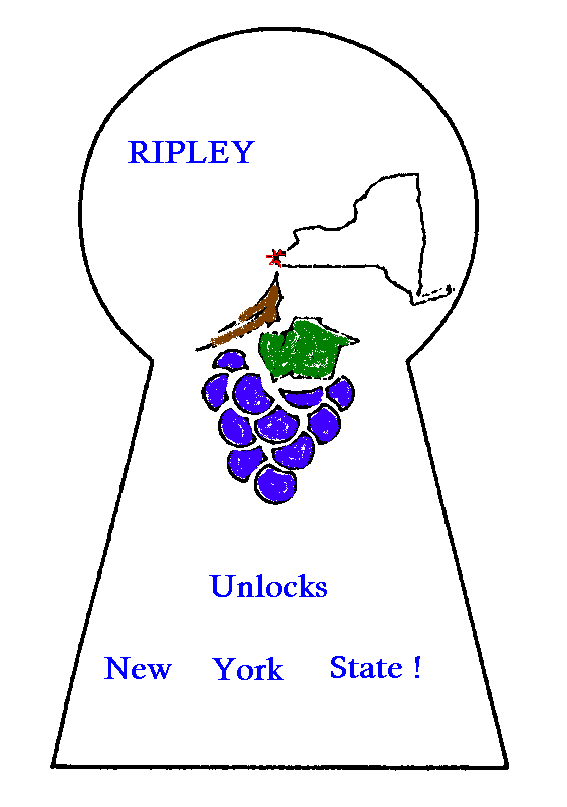 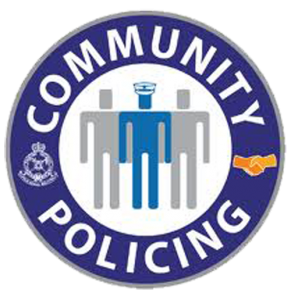 Community Forum A Discussion with the Chautauqua County Sheriff’s OfficeWednesday, April 17, 2024Ripley Public Library6:30PMDue to the recent events in our community, the Ripley Town Board has arranged for a community forum and discussion with representatives from the Chautauqua County Sheriff’s Department. Community members are encouraged to attend to ask questions and voice their concerns while also learning how we can work together to keep our community safe.  